                                                                                               ПРОЕКТ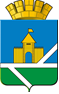 ПОСТАНОВЛЕНИЕАДМИНИСТРАЦИИ ПЫШМИНСКОГО ГОРОДСКОГО ОКРУГА______________________________________________________________    _______________                                    №  ___________                                                 пгт. ПышмаО предоставлении разрешения на отклонение от предельных параметров разрешенного строительства для строящегося индивидуального жилого дома, в части увеличения отступа строения от передней границы участка (со стороны улицы) с 5 м до 12 м на  земельном участке с кадастровым номером 66:20:1502014:22, расположенном по адресу: Свердловская область, Пышминский городской округ, пгт. Пышма, ул. Чапаева, д. 8 В соответствии со статьей 39 Градостроительного кодекса Российской Федерации, Федеральным законом от 06 октября 2003 года № 131-ФЗ «Об общих принципах организации местного самоуправления в Российской Федерации», с Правилами землепользования и застройки Пышминского городского округа, утвержденными решением Думы Пышминского городского округа 11.02.2010 № 94, постановлением администрации Пышминского городского округа от 13.10.2022 № 783 «Об утверждении административного регламента предоставления муниципальной услуги «Предоставление разрешения на отклонение от предельных параметров разрешенного строительства, реконструкции объекта капитального строительства», заявления Пушкарева С.В. о предоставлении разрешения на отклонение от предельных параметров разрешенного строительства, реконструкции объектов капитального строительстваПОСТАНОВЛЯЮ:1. Предоставить разрешение на отклонение от предельных параметров разрешенного строительства для строящегося индивидуального жилого дома, в части увеличения отступа строения от передней границы участка (со стороны улицы) с 5 м до 12 м на  земельном участке с кадастровым номером 66:20:1502014:22, расположенном по адресу: Свердловская область, Пышминский городской округ, пгт. Пышма, ул. Чапаева, д. 8.2. Контроль за исполнением настоящего постановления возложить на исполняющего обязанности начальника отдела архитектуры и градостроительства администрации Пышминского городского округа Е.В. Астафьева.3. Настоящее постановление опубликовать в газете «Пышминские вести» и на официальном сайте Пышминского городского округа (www.пышминский-го.рф).Исполняющий обязанности главы Пышминского городского округа                                                                               А.А. Обоскалов